 AssMob:  0566935999HasnaHAHAHASNAHASNA.299656@2freemail.com OBJECTIVE:I expect to associate myself with a professionally driven, well-respected organization by pursuing a challenging, responsible, dynamic and rewarding career by applying my academic knowledge, expertise, skills and enthusiasm; which will assist my career development and contribute effectively to the progress of the organization and the society as well.PROFESSIONAL QUALIFICATIONAbility to organize and prioritize multiple tasks and responsibilities effectivelyAbility to perform administrative and clinical tasksDedicated to and passionate about workPossess in-depth knowledge of microbiological tools and equipment and different types of procedures like culturing, biochemical tests.Great ability to deal with the problems and queries of patient and their families.Energetic and hardworking with the ability to adapt the environment very easily.Adheres to the health care procedures and policies.Ability to provide direct care in a kind and compassionate manner.Maintain strict confidentiality of patient at all times.Follows the precautions of infectious diseases to prevent the overall spread of organisms.Manages proper intake and outbound documents, patient condition according to the designated policies and procedures of facility.Ability to respond appropriately even in stressful situationsAble to perform documentation and record keeping on a regular basis.EXPEREINCETwo years of experience as Microbiologist in MAKS SATELLITE MEDICAL CENTER, Talap, Kannur, Kerala. Also have been worked/held as Quality Controller at the same place during the tenure.Professional SummaryMAKS SATELLITE MEDICAL CENTER:Key responsibilities in the Department of Microbiology as Microbiologist from 2nd June 2014 – till 17th June 2016.Microbiological culture may be done using samples of blood, stool, urine, sputum or other fluids such as: CSF Culture, Fecal Culture, Throat Swab Culture, Urine Culture, Blood Culture, Sputum Culture, Pus Swab Culture.The samples for the microbiological test is placed in a special dish and incubated for 24 hrs at 340c– 370c to see if germs grow. A minimum of 5 ml blood is collected and stored in blood bottles with Brain Heart Infusion Broth. In case of urine, usually mid stream urine is preferred for test.Bacterial Identification:Carried out by identifying Bacterial Morphology, Cultural Characteristics, Gram Staining, Microscopic Identification and by undertaking Biochemical Reactions such as Sugar Fermentation, Indole Production, Methyl Red Test, Voges- Proskeur Test, Citrate Utilisation, Urease Test, Catalase Production, Oxidase Reaction, Coagulation test.Antibiotic Sensitivity of the microorganism:The susceptibility of the organism to antibiotics is carried out to determine which antibiotic will be most successful in treating bacterial infection. The wafers containing antibiotics is placed on agar plate growing bacteria. Sensitivity of the organism is concluded by measuring the zone of clearance around each antibiotic. Bacteria are not able to grow around antibiotics to which they are sensitive. Muller Hinton agar is most frequently used in this antibiotic susceptibility test.Detection of Dengue, Leptospira etc. using ELISA method.KOH Mount/Staining is carried out for the identification of Fungal segments.INSTRUMENTS HANDLED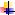 PR 4100- ELISA READER- BIORAD, U.S.A. ELISA (ENZYME LINKED IMMUNO SORBANT ASSAY)LAMINAR AIR FLOW CABINETINCUBATORAUTOCLAVEHOT AIR OVENCertificatesCompletion Certificate Issued by the company.STRENGTHS:Responsible and can adapt changing work pressure.Ability to organize and prioritize multiple tasks and responsibilities effectively.Good communication skillSincere and assertive.Positive attitude.Inter-personal skills.Goal-oriented perspective.Good at public speaking.Declaration:I hereby declare that the above mentioned information is true and to the best fit of my knowledge.EducationEducationB.Sc.MicrobiologyKannur University(India)HIGHER SECONDARY EDUCATIONBharatiya Vidya Bhavan. (Kerala)  SECONDARY SCHOOL CERTIFICATE Examination  SECONDARY SCHOOL CERTIFICATE ExaminationBharatiya Vidya Bhavan.(Kerala)